Памятка для родителей«О пользе артикуляционной гимнастики»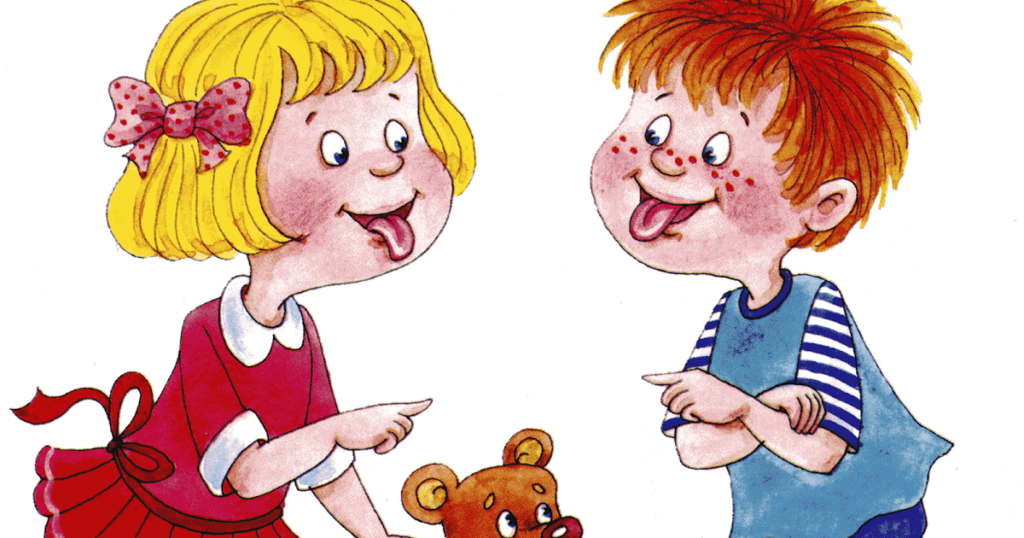 Артикуляционная гимнастика является основой формирования речевых звуков - фонем и коррекции нарушений звукопроизношения любого происхождения; она включает упражнения для тренировки подвижности органов артикуляционного аппарата, отработки определенных положений губ,  языка, мягкого неба, необходимых для правильного произнесения, как всех звуков, так и каждого звука той или иной группы.Цель артикуляционной гимнастики - выработка полноценных движений и определенных положений органов артикуляционного аппарата, необходимых для правильного произношения звуков.Рекомендации по проведению упражнений артикуляционной гимнастикиПроводить артикуляционную гимнастику нужно ежедневно, чтобы вырабатываемые у детей навыки закреплялись. Лучше выполнять упражнения 2 раза в день утром и вечером, по 3-5 минут. Каждое упражнение выполняется по 5-7 раз.Статические упражнения выполняются по 10-15 секунд (удержание артикуляционной позы в одном положении).Артикуляционную гимнастику выполняют сидя, так как в таком положении у   ребенка прямая спина, тело не напряжено, руки и ноги находятся в спокойном положении.Ребенок должен хорошо видеть лицо взрослого, а также свое лицо, чтобы самостоятельно контролировать правильность выполнения упражнений. Поэтому ребенок и взрослый во время проведения артикуляционной гимнастики могут находиться перед настенным зеркалом, также  ребенок может воспользоваться небольшим ручным зеркалом (примерно 9x12 см), но тогда взрослый должен находиться напротив ребенка лицом к нему.Организация проведения артикуляционной гимнастики дома1.	Прежде чем приступить к выполнению артикуляционных упражнений,  вы должны выяснить, как ваш ребёнок ориентируется в пространстве: может ли он показать, что находится справа, слева, впереди, сзади, наверху, внизу; различает ли он правую и левую руки. Без этого выполнение артикуляционной гимнастики невозможно или крайне затруднительно для ребёнка.2.	Расскажите о предстоящем упражнении.3.	Покажите правильное выполнение упражнения.4.	Предложите ребенку повторить упражнение, проконтролируйте его выполнение.5.	Следите за качеством выполняемых ребенком движений: точность движения, плавность, темп выполнения, устойчивость, переход от одного движения к другому.6.	При отборе материала для артикуляционной гимнастики необходимо соблюдать определенную последовательность — идти от простых упражнений к более сложным. Проводить гимнастику надо эмоционально, в игровой форме.7.	В любом упражнении все движения органов артикуляционного аппарата осуществляются последовательно, с паузами перед каждым новым движением, чтобы взрослый мог контролировать качество движения, а ребенок — ощущать, осознавать, контролировать и запоминать свои действия.8. 	Для детей более старшего возраста артикуляционные упражнения объединены в комплексы. Дети постепенно вырабатывают артикуляционные уклады, необходимые для произношения определённых групп звуков 9. 	Занимаясь с ребёнком, поддерживайте хорошее, доброе настроение, наберитесь терпения и не раздражайтесь, далеко не всё будет получаться с первого раза. Почаще хвалите ребёнка и радуйтесь вместе с ним каждой, даже самой незначительной, удаче. Ваш доброжелательный настрой - залог успеха.Подготовила воспитатель 1 квалификационной категории Группы № 10 Степанова Н.В.